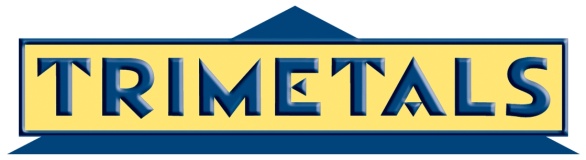 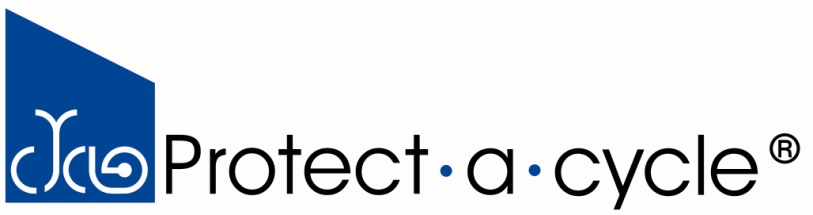 Secure Bicycle StorageTrimetals will be adding to its existing range of secure cycle storage solutions with a new model featuring an easy to use drop down front ramp.This new version is ideal for storing heavier bikes and in particular electric bikes which are becoming more desirable.All models feature a combination of practicality, ease of use, compact design and high security making them the ideal choice for cycle storage.A (patented) spring assisted opening action is incorporated which allows complete and easy access, and when closed two padlock positions are used to secure it, in addition the product has been designed to be bolted down on to a hard base from the inside.Superior quality materials are used for construction, including a special maintenance free and fire-resistant PVC coated galvanized steel for the panels which is guaranteed for 25 years; a combination of stainless steel and aluminum are also used for all exterior fasteners.Generous height and width dimensions allow the product to accommodate most types of mountain or racing bike and, depending on cycle design, can accommodate up to three.They are supplied in a convenient knock down kit with main components factory assembled for fast and easy construction.Praise for the range from the UK cycling media is extensive: Mountain Biking UK – “Superb Product”, Cycling World – “Top marks for design and ease of use”, Cycle – “Sturdy, weatherproof and secure”, Cycling Weekly – “Highly Recommended”.Trimetals are based in the UK and are Europe’s leading designer and manufacturer of quality metal storage buildings. Established in 1967 we have a wealth of experience and use the most modern production methods and machinery. Still a family owned company they have sold hundreds of thousands of metal storage products throughout the world and have this year received the Queens Award for Enterprise (international Trade).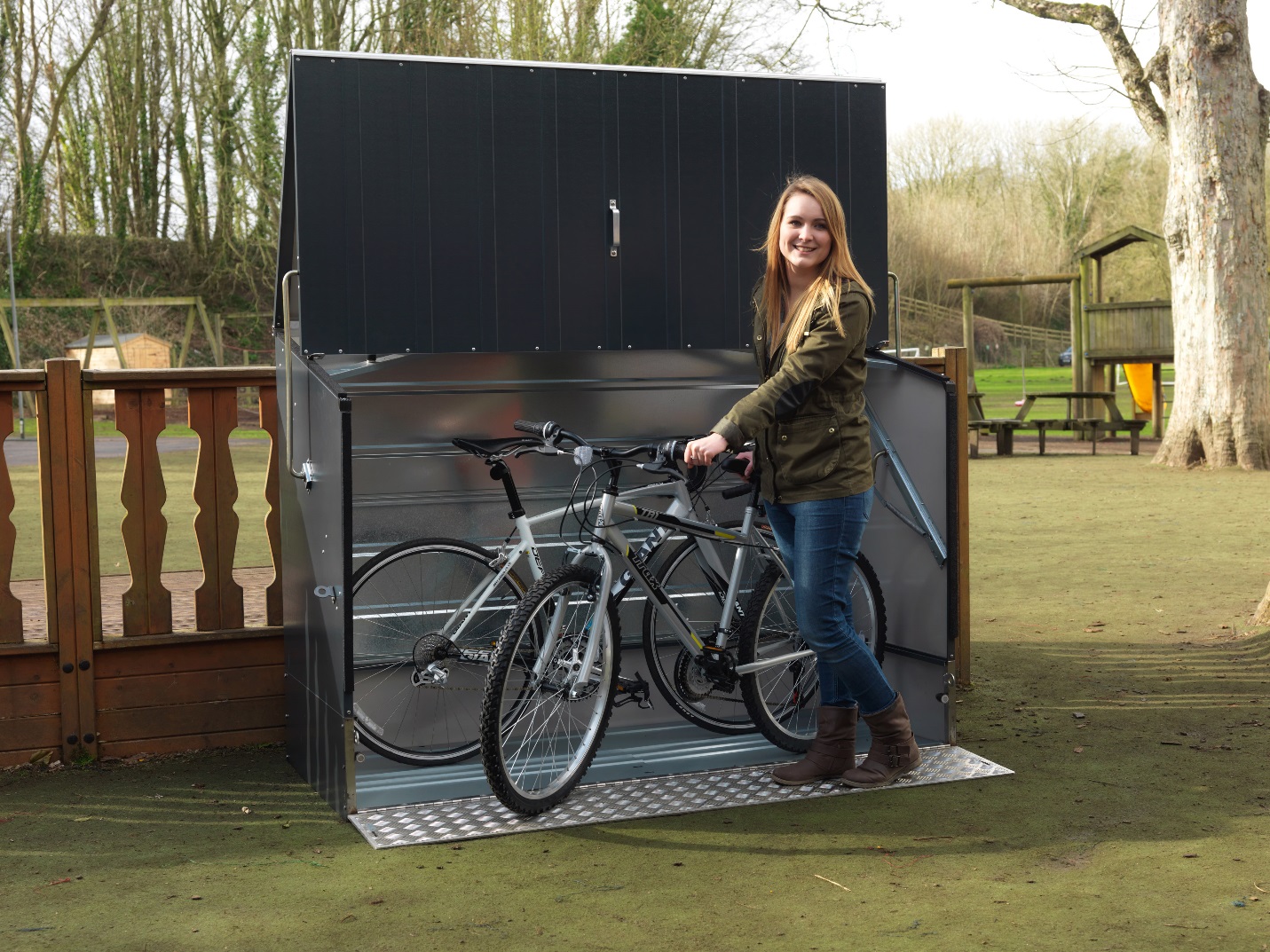 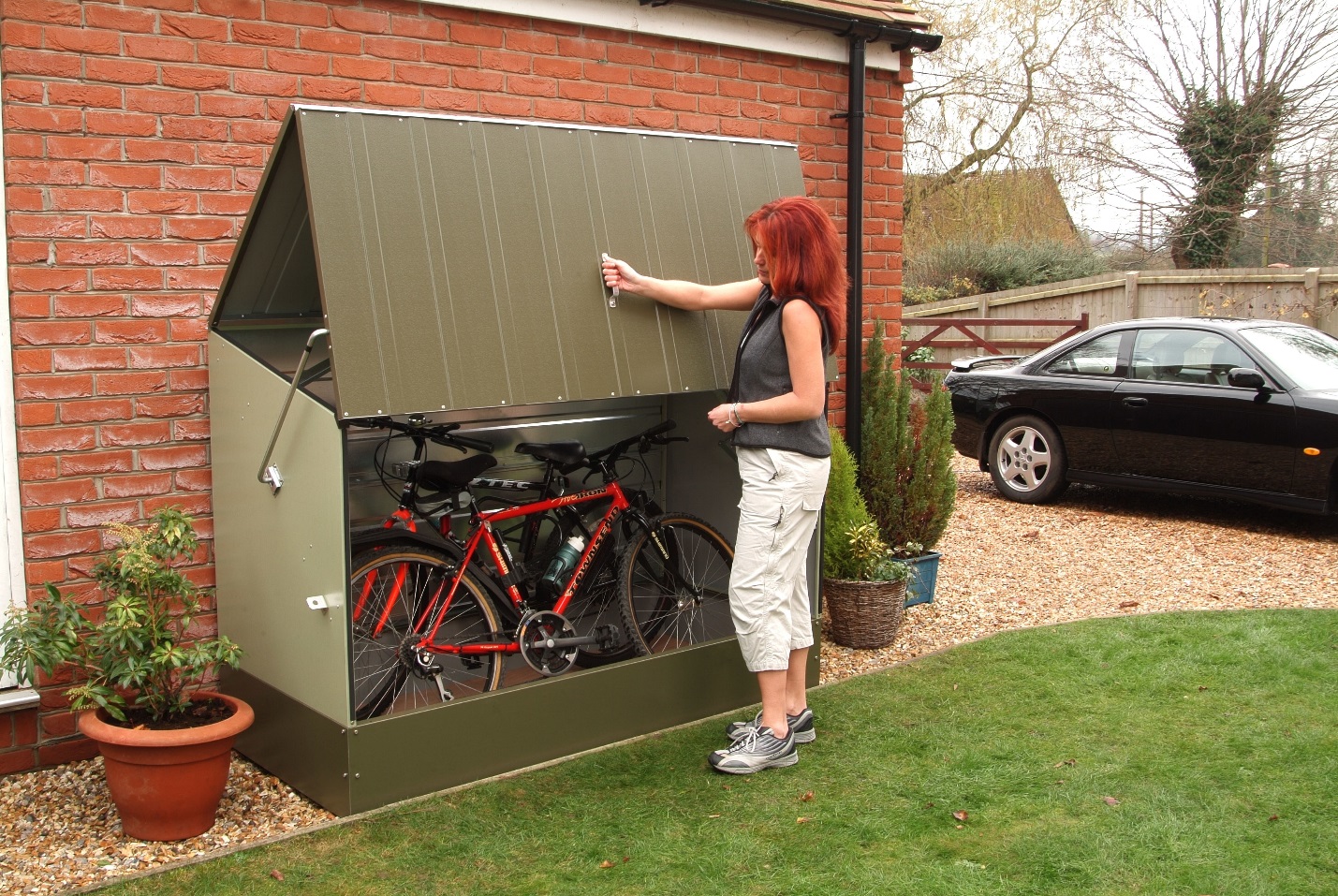 